Grade Your Attitude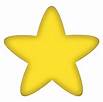 What is my attitude Score?90%80%70%60%50%40%30%20%10%0%